1. OBJETIVOEstablecer procedimiento a seguir en caso de presentarse emergencia de incendio.2. ALCANCEDirigido a todo el personal administrativo y operativo de UAESP que tenga su puesto de trabajo en instalaciones de la compañía.3. RECURSOS NECESARIOSRecursos Internos: Botiquín Primeros Auxilios, extintores, camilla.Recursos Externos: Los suministrador por los entes de atención externos.4. RESULTADOS ESPERADOSActuar adecuadamente ante la urgencia de un evento.Contar con el apoyo incondicional de todo el personal de UAESP y las partes involucradas.Conservar la vida de los colaboradores, visitantes y contratistas.5. ASPECTOS IMPORTANTES EN CASO DE INCENDIOConservar la calma.Identifique y conozca las rutas de evacuación y puntos de encuentro.Protéjase en un lugar seguro, no corra hacia la salida.Evitar acercarse a paredes, ventanas, anaqueles, escaleras y al centro de salones grandes.Si esta fuera, manténgase alejado de postes eléctricos, ventanas, edificios u objetos que puedan caer.7. QUE HACER7. QUE HACER7. QUE HACERANTES DEL INCENDIOANTES DEL INCENDIOANTES DEL INCENDIO¿Quién hace?¿Qué hace?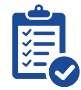 Colaboradores, BrigadistasDisponer de equipo de protección y de control de incendios. Dar capacitación y hacer prácticas de extinción.Conocer teléfonos de emergencia (internos y externos) Establecer plan de evacuación y mapas con rutas de salida. Definir punto de encuentro.DURANTE EL INCENDIODURANTE EL INCENDIODURANTE EL INCENDIO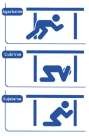 Colaboradores, Visitantes, ContratistasSe identifica el lugar de la emergencia. Quien detecta la emergencia (conato de incendio o incendio) debe avisar al jefe de la Emergencias de la sede. Si se está entrenado, se debe tratar de controlar si es un conato de incendio, si se tienen los medios. Alejar objetos combustibles (A y B) del lugar. Alejarse del peligro si no puede o no sabe qué hacer. La persona encargada activa la alarma (La alarma para el caso de la UAESP, es por código de pitos) de forma intermitente lo que indica la existencia de un peligro a lo cual todo el personal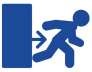 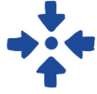 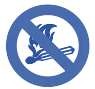 Colaboradores, Visitantes, ContratistasColaboradores, Visitantes, Contratistasdebe estar en estado de alerta y avisa a los bomberos Todos deben suspender sus actividades, apagar equipos, tomar sus objetos de mano o pertenencias y estar atentos a la segunda señal, alarma que indica que se debe evacuar. Si la emergencia se sale de control se evacua y se deja en manos de los grupos especializados. Dar aviso definitivo para evacuación. Evitar el humo, salir rápido, no detenerse y no devolverse Si se encuentra en un lugar lleno de humo: Desplácese agachado. - Cúbrase la nariz y boca con un pañuelo húmedo. - Revisar las puertas antes de abrirlas. - Usar escaleras, nunca el ascensor. Seguir las instrucciones de los Coordinadores de Evacuación. Evitar el pánico, tratar de controlar a personas en este estado.Circular evitando obstruir las vías de evacuación en forma ordenada (fila) y por el costado derecho.Todo el personal se dirige al Punto de encuentro estipulado.DESPUÉS DEL INCENDIODESPUÉS DEL INCENDIODESPUÉS DEL INCENDIODESPUÉS DEL INCENDIO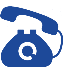 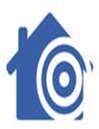 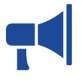 Jefe de Emergencias, Brigadistas, Colaboradores, Visitantes y Contratistas.NO regresar al sitio del incendio sin ser autorizado. Evaluar los daños y nuevos riesgos con personal autorizado y capacitado, y realizar el respectivo informe Revisar posibles nuevos focos de incendio. Conseguir asistencia médica.Reunir a los accidentados con sus familiares. Se inicia investigación.NO regresar al sitio del incendio sin ser autorizado. Evaluar los daños y nuevos riesgos con personal autorizado y capacitado, y realizar el respectivo informe Revisar posibles nuevos focos de incendio. Conseguir asistencia médica.Reunir a los accidentados con sus familiares. Se inicia investigación.